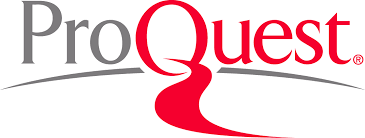 המאגר מכיל כתבות ומאמרים מתוך עיתונות יומית ופופולרית, כתבי עת אקדמיים, דו"חות מחקריים, מחקרי שוק, עבודות מ"א ו-ד"ר.המאגר מייצג את קבוצת מאגרי מידע בתחומים שונים. ניתן לערוך חיפוש במאגר נבחר או בכמה מאגרים בו זמנית.חיפוש בסיסי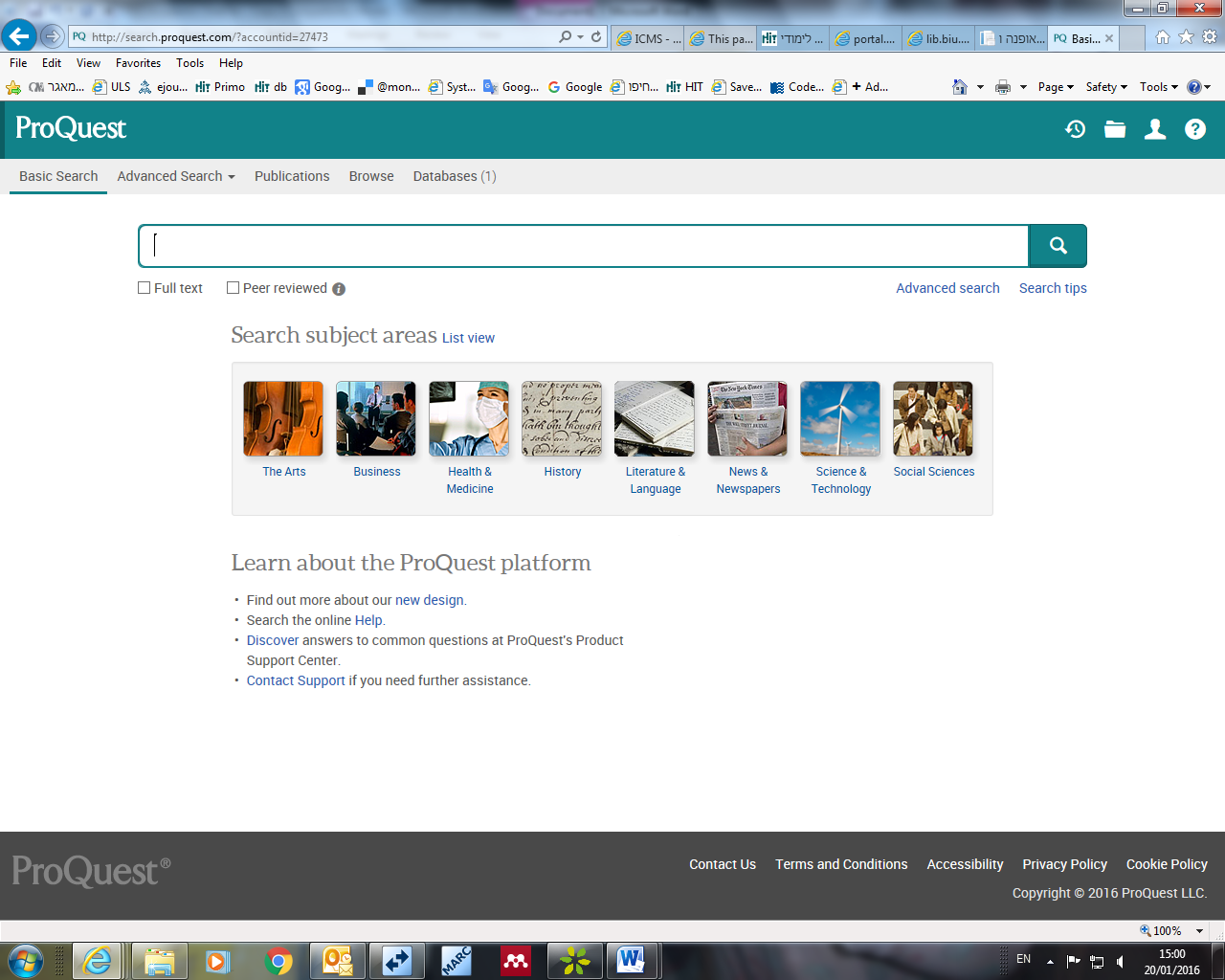 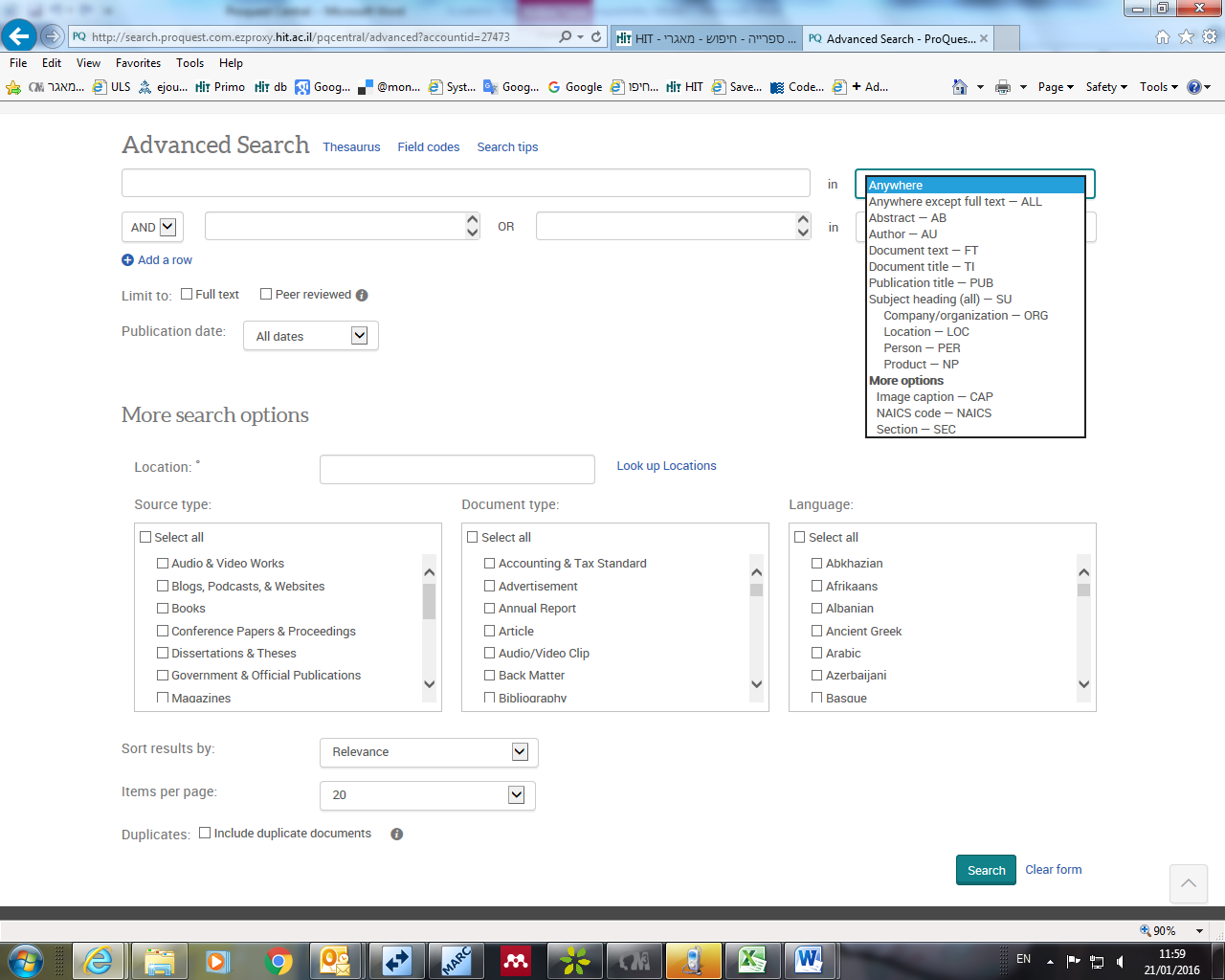 תוצאות חיפוש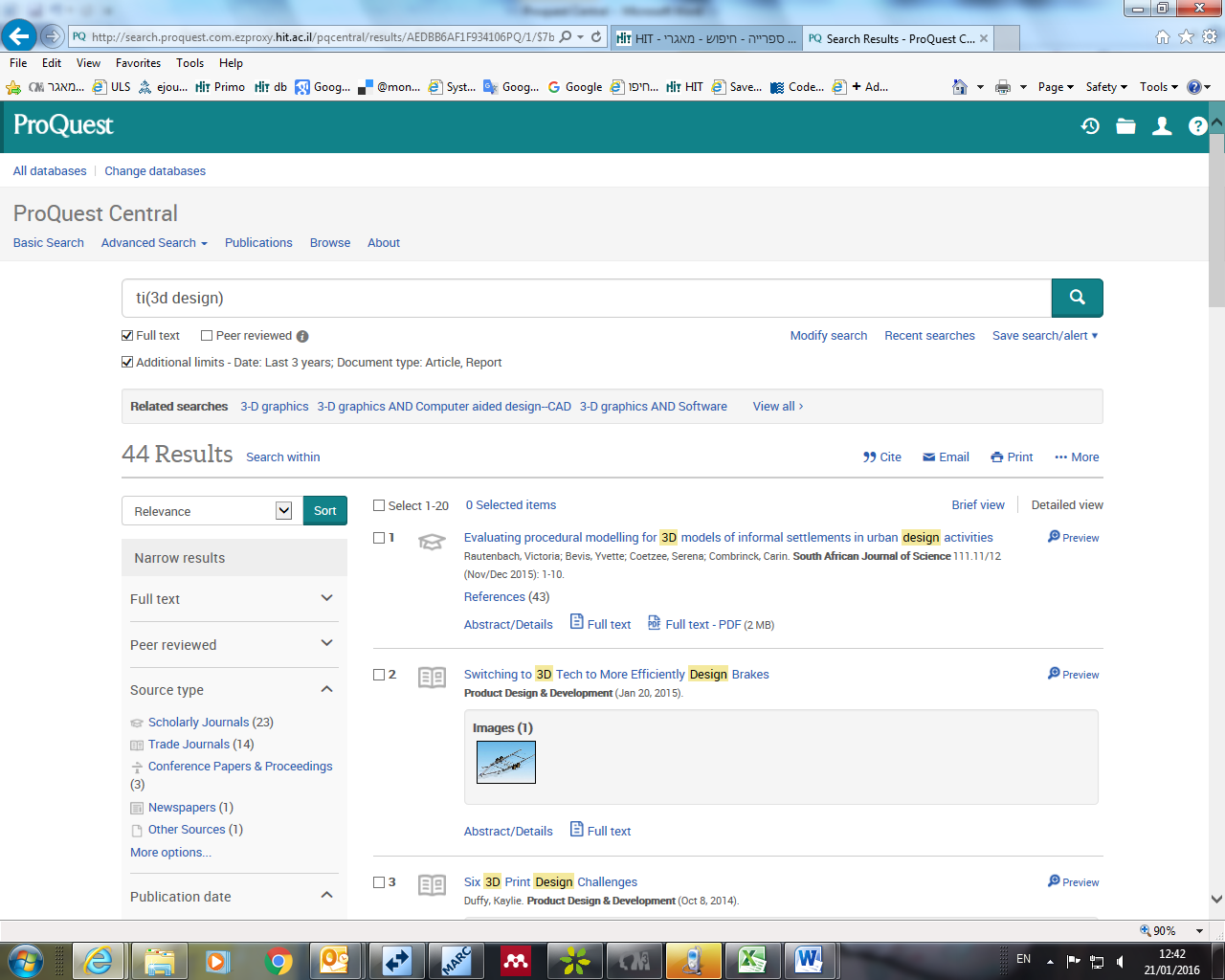 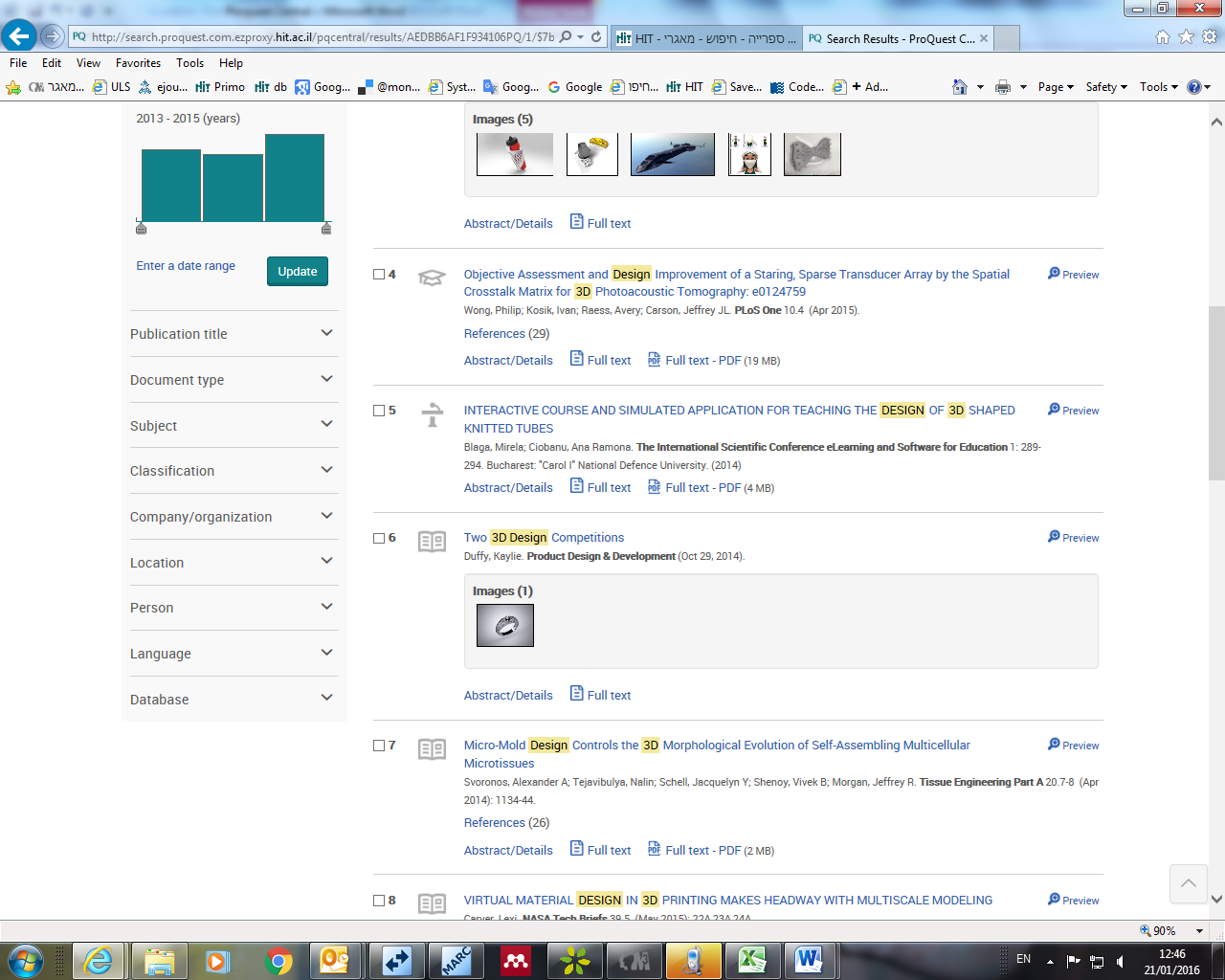 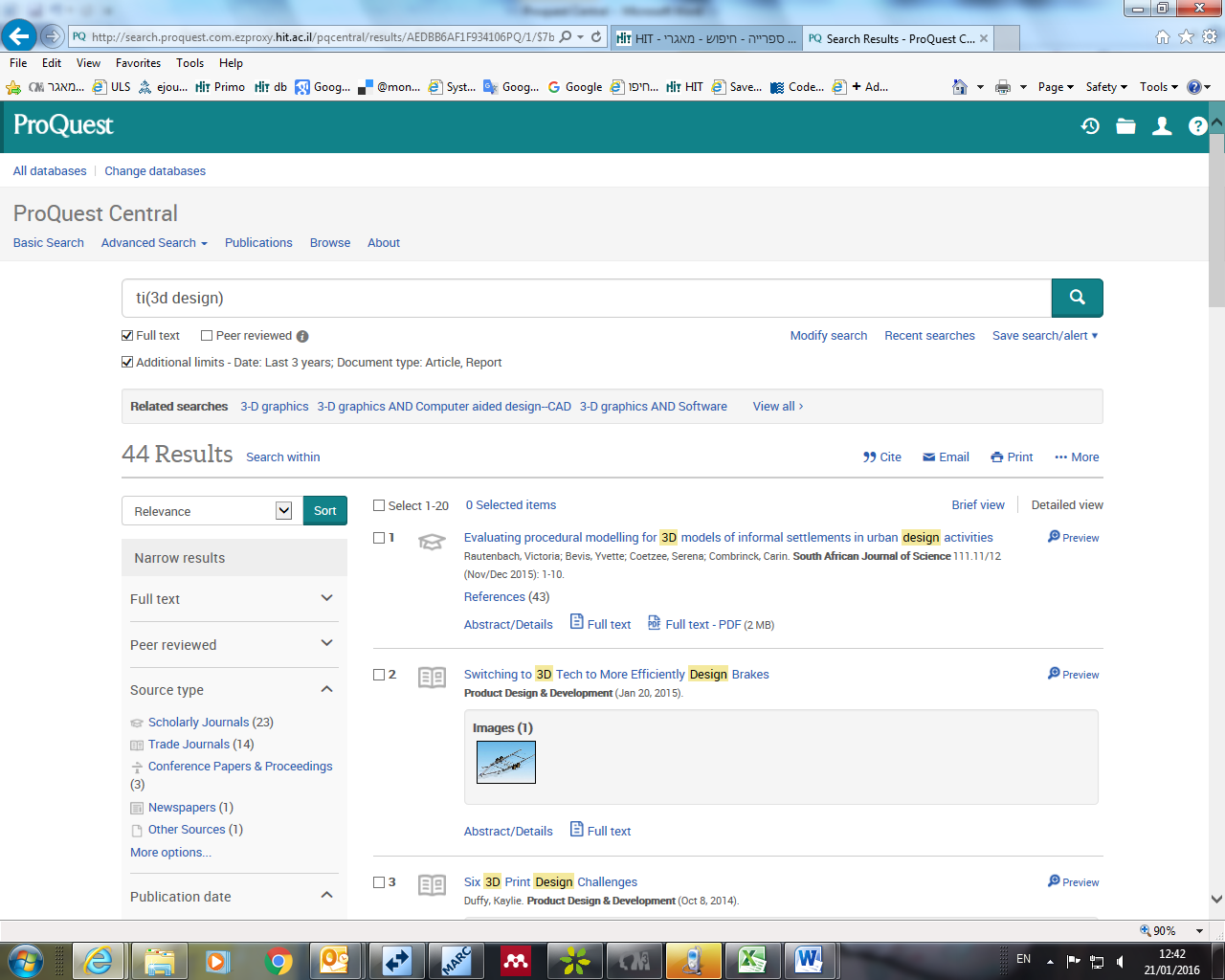 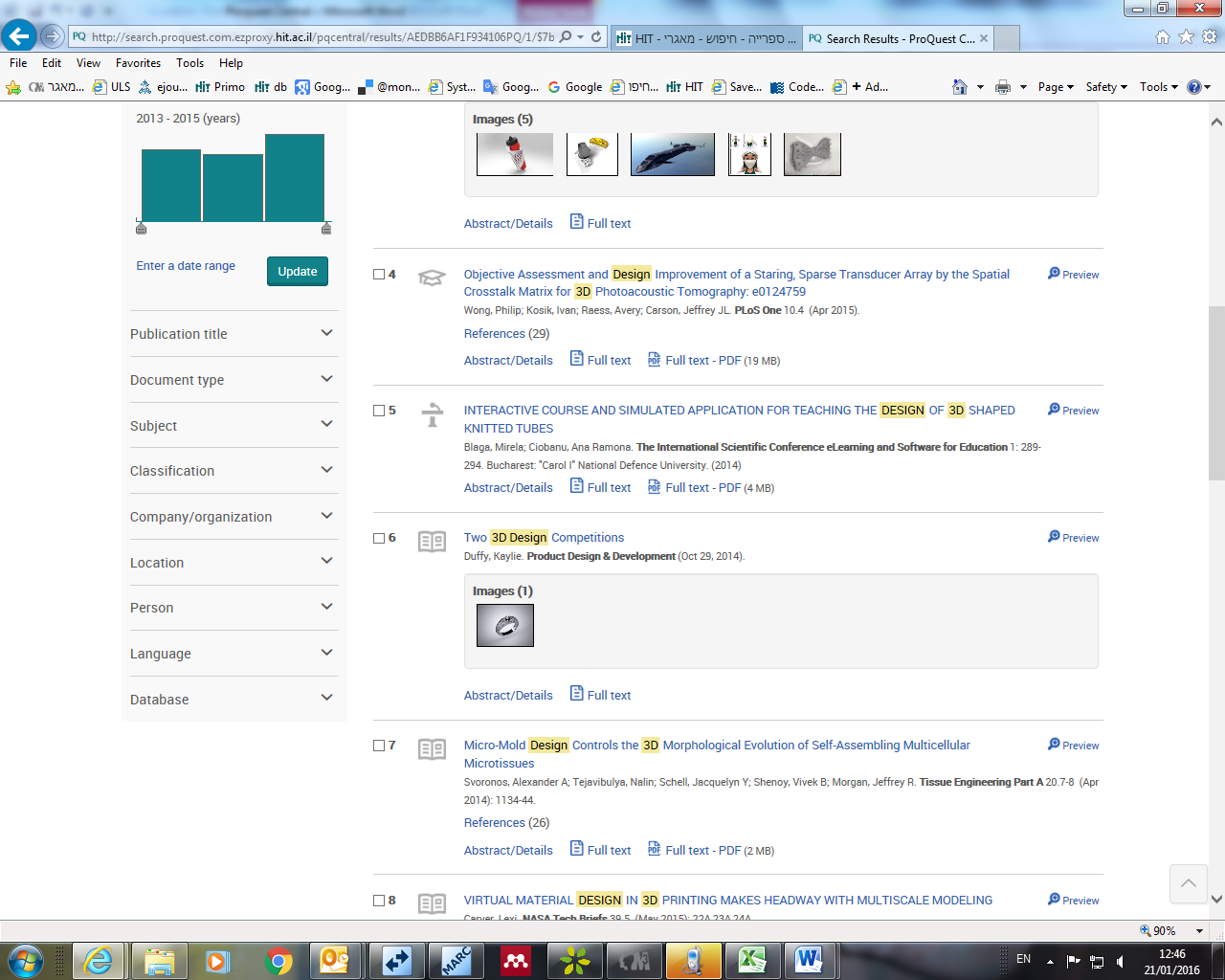 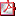 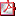 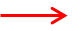 